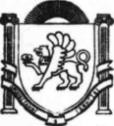 РЕСПУБЛИКА КРЫМБЕЛОГОРСКИЙ РАЙОНЗЫБИНСКИЙ СЕЛЬСКИЙ СОВЕТ31  -  сессия    1 -го созыва  РЕШЕНИЕ                                                           25 апреля  2017 г.                                             с.Зыбины                                                   № 252О внесении изменений и дополнений в Устав муниципального образования Зыбинское сельское поселение Белогорского района Республики КрымНа основании Федерального закона от 06.10.2003 года №131-ФЗ «Об общих принципах организации местного самоуправления в Российской Федерации, Федерального закона от 28.12.2016 г. №494-ФЗ «О внесении изменений в отдельные законодательные акты Российской Федерации», Закона Республики Крым от 24.12.2014 г. №71-ЗРК «О закреплении за сельскими поселениями Республики Крым вопросов местного значения», ст.82 Устава муниципального образования Зыбинское сельское поселение Белогорского района Республики Крым, принятого решением 3 сессии Зыбинского сельского совета Белогорского района Республики Крым первого созыва от 05.11.2014 г. № 14, с целью приведения Устава муниципального образования Зыбинское сельское поселение в соответствие с действующим законодательством Российской Федерации, Зыбинский сельский советРЕШИЛ:Внести в Устав муниципального образования Зыбинское сельское                    поселение Белогорского района Республики Крым, следующие изменения и дополнения:Пункт 1 части 3 статьи 19 изложить в новой редакции:«1) проект Устава Поселения, а также проект муниципального правового акта о внесении изменений и дополнений в настоящий Устав, кроме случаев, когда в Устав Поселения вносятся изменения в форме точного воспроизведения положений Конституции Российской Федерации, федеральных законов, Конституции или законов Республики Крым в целях приведения данного Устава в соответствие с этими нормативными правовыми актами;»Статью 46 дополнить частью 3 следующего содержания:«3. В случае досрочного прекращения полномочий председателя Зыбинского сельского совета либо применения к нему по решению суда мер процессуального принуждения в виде заключения под стражу или временного отстранения от должности его полномочия временно исполняет Заместитель председателя Зыбинского сельского совета или должностное лицо Администрации Зыбинского сельского совета по решению Зыбинского сельского совета»; В статье 82 в части 3 второе предложение изложить в новой редакции:«Не требуется официальное опубликование (обнародование) порядка учета предложений по проекту муниципального правового акта о внесении изменений и дополнений в Устав Поселения, а также порядка участия граждан в его обсуждении в случае, когда в Устав Поселения вносятся изменения в форме точного воспроизведения положений Конституции Российской Федерации, федеральных законов, Конституции или законов Республики Крым в целях приведения данного Устава в соответствие с этими нормативными правовыми актами.»Статью 84 дополнить частью 4 следующего содержания:«4. Приведение Устава поселения в соответствие с федеральным законом, законом Республики Крым осуществляется в установленный этими законодательными актами срок. В случае, если федеральным законом, законом Республики Крым указанный срок не установлен, срок приведения Устава Поселения в соответствие с федеральным законом, законом Республики Крым определяется с учетом даты вступления в силу соответствующего федерального закона, закона Республики Крым, необходимости официального опубликования (обнародования) и обсуждения на публичных слушаниях проекта муниципального правового акта о внесении изменений и дополнений в Устав Поселения, учета предложений граждан по нему, периодичности заседаний Зыбинского сельского совета, сроков государственной регистрации и официального опубликования (обнародования) такого муниципального правового акта и, как правило, не должен превышать шесть месяцев.».Направить настоящее решение в Главное управление Министерства             юстиции Российской Федерации по Республике Крым и Севастополю для государственной регистрации.После государственной регистрации опубликовать (обнародовать) настоящее решение на информационном стенде администрации Зыбинского              сельского поселения и на сайте администрации Зыбинского сельского поселения  в сети Интернет (зыбинское –сп.рф.)Настоящее решение вступает в силу на следующий день после его               официального опубликования (обнародования).Контроль за исполнением настоящего решения оставляю за собой.Председатель Зыбинского сельского совета-Глава администрации Зыбинского сельского поселения                                                    Т.А. Книжник